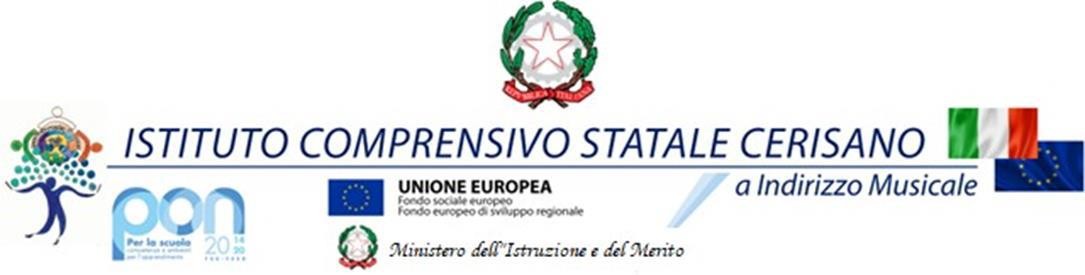                                                                COMUNICAZIONE USCITA DIDATTICA                                    (Da inoltrale tramite il coordinatore di classe alle famiglie degli alunni) I sottoscritt_____________________________________________________________________________ docente della classe_______Sez______Scuola________________Plesso______________ ______________                                                                                 COMUNICA che il giorno _______________________ dalle ore ____________ alle ore _______________ gli alunni effettueranno un’ uscita didattica sul territorio e precisamente con itinerario ______________________________________________________________________________________ Classe/i_______________________________ numero alunni _____________________________________                                                                                 DICHIARA • che l’uscita rientra tra le attività previste dalla programmazione; • gli accompagnatori accettano l’obbligo della vigilanza sugli alunni per tutta la durata dell’iniziativa;  • l’iniziativa ha avuto il parere favorevole del Consiglio di Classe ed è parte integrante del Piano dell’Offerta Formativa; • che, il docente accompagnatore, ottempererà al dovere di attenta ed assidua vigilanza degli alunni, con l’assunzione delle responsabilità di cui agli Artt. 2047 e 2048 del Codice Civile, integrati dalla norma di cui all’Art. 61 della legge 11 Luglio 1980, n. 312.Cerisano, ……………………                                                                                                                             Firma del docente coordinatore                                                                             Firma del Dirigente Scolastico                                                                                                                              